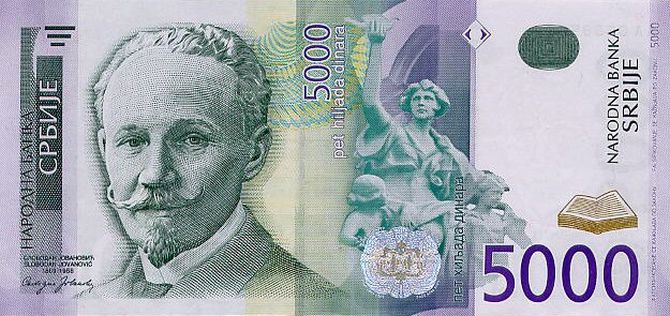 Слободан  Јовановић - правник и историчар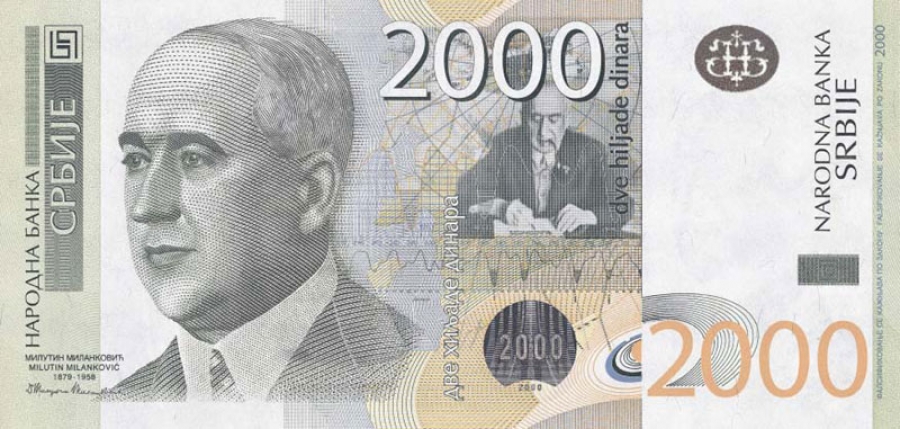 Милутин Миланковић – математичар. астроном и киматолог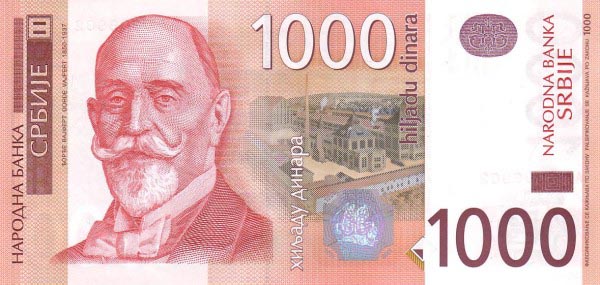 Ђорђе Вајферт - индустријалац и задужбинар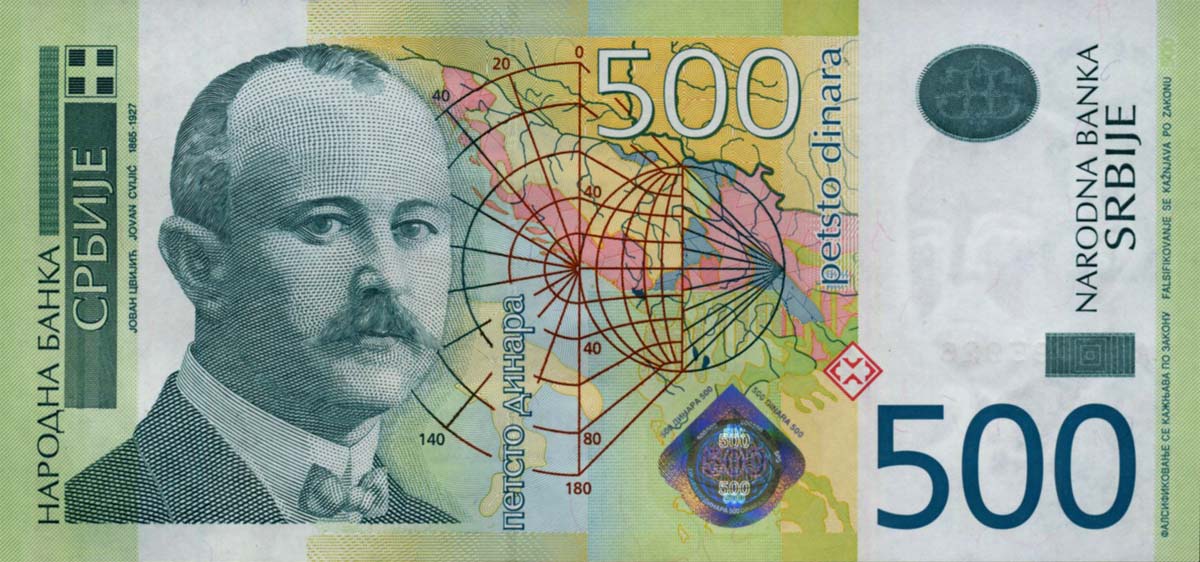 Јован Цвијић – научник, оснивач Српског географског друштва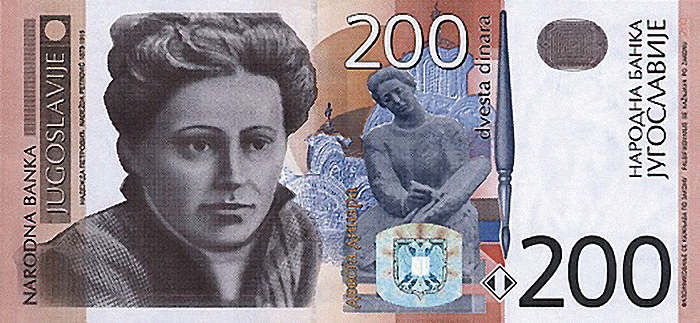 Надежда Петровић – сликарка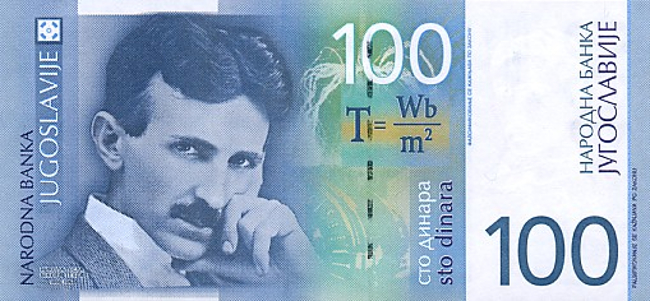 Никола Тесла – научник и проналазач